РОЛЬ СОЦІАЛЬНО-ПСИХОЛОГІЧНОЇ СЛУЖБИ В ОРГАНІЗАЦІЇ ОСВІТНЬОГО ПРОЦЕСУ В НАВЧАЛЬНОМУ ЗАКЛАДІ(Рекомендаційний список літератури  до педагогічної наради)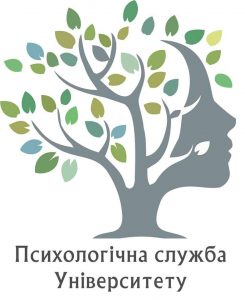 20201. Абетка соціального педагога /  укладач В.В.Волканова. Харків : вид. група «Основа», 2011. 235с. (Серія «Соціальному педагогу»)2.Адаптація учнів до шкільного навчання. 1-10 класи / укладач: О.Є.Марінушкіна, Ю.О.Замазій; за заг. Редакцією Л.Д.Покроєвої. Харків: Вид-во Ранок, 2011. 192 с. (Бібліотека шкільного психолога).3. Баришполь С.В. Психологічні ігри з елементами тренінгів у початковій школі : вчителю та психологу./ С.В.Баришполь. Харків: вид. група «Основа», 2019. 158с.4. Булінг у дорослому колективі. Як запобігти мобінгу? : тренінгові заняття з елементами воркшопу, для працівників закладу освіти // Шевченко О.О. Виховна робота в школі . 2019. 5(травень) .- с.26-29.5. Власова О.І. Педагогічна психологія : навч.посібник . Київ: Либідь, 2005. 400с.6. Єфименко О.   Психологічна служба як чинник якості освітнього процесу   [Електронний ресурс] - Режим доступу : http://education-ua.org/ru/blogs/tema-1/1367-psikhologichna-sluzhba-yak-chinnik-yakosti-osvitnogo-protsesu7. Збірник нормативно-правових документів психологічної служби та ПМПК системи освіти України / упоряд. В.Г. Панюк,І.І.Цушко, А.Г.Обухівська. Київ: Шк.світ, 2008. 256с.8. Інтегровані уроки із психологом у початковій	 школі / укладач Л.В. Туріщева. Харків: вид.група Основа, 2011 . 127с. (Серія «Психологічна служба школи»)9. Корекційна робота соціального педагога. Ігри та вправи /уклад. Л.В.Туріщева. Харків: вид. група «Основа», 2010. 127с. (Серія «Соціальному педагогу»)10. Настільна книга соціального педагога / авт..-уклад.,О.Є.Марінушкіна, І.М. Вишнева, В.В.Носенко. Харків: Вид-во Ранок, 2010. 272 с.11. Обдаровані діти: Діагностика та супровід / упоряд. Т.Червонна. Київ: Шк.світ, 2008. 128с. (Бібліотека «Шкільного світу»)12. Осадчук Н.О.,Шугай Т.Й. Психологічна служба у контексті вимог сьогодення [Електронний ресурс] - Режим доступу : http://imso.zippo.net.ua/wp-content/uploads/2018/08/20180813_statja_33.pdf13. Основи соціально-педагогічної роботи з адаптації дітей  до навчання у школі / А.О.Голенська // Виховна робота в школі . 2019. 9(вересень) .- с.25-28.14. Підласий І.П. Булінг – жорстокий привід реорганізувати практику виховання / Виховна робота в школі . 2019. 5(травень) .- с.4-21.15. Попова О.Б. Підлітковий суїцид. Види профілактики / О.Б.Попова, С.Є.Фесун;упоряд. Т.А.Шаповал.- К.: редакції загальнопедагогічних газет, 2014.- 104с. (Бібліотека «Шкільного світу»)16. Потоцька Ю. Соціальний педагог у школі. Рекомендації для початківця / Ю.Потоцька, О.Зайкіна Київ: вид. група «Шкільний світ», 2017. 112с. (Бібліотека «Шкільного світу»)17. Профілактика конфліктних ситуацій у колективі : тренінгові заняття для педагогів / О.О.Шевченко // Виховна робота в школі . 2015. 3(березень) .- с.2-6.18. Рашковська І. робота психолога з педколективом. Теорія і практика /І.Рашковська; упоряд. Т.Червонна. Київ: вид. група «Шкільний світ», 2016. 104с. (Бібліотека «Шкільного світу»)19. Скрипник Т. Психологічна  допомога дітям з аутизмом та їхнім батькам: навчально-методичний посібник / Т.Скрипник; упоряд. Т.Шаповал.- Київ: Вид група «Шкільний світ», 2016.- 158с. (Бібліотека «Шкільного світу»)20. Співпраця школи, сім’ї та батьківської громади як важливий компонент ефективної діяльності закладу освіти: реалізаціяя проекту «Психолого-педагогічна освіта батьків» / Коломис А.М. // Виховна робота в школі . 2018. 5(травень) .- с.43-45.21. Таврійський вісник освіти : науково-методичний журнал / комунальний вищий навчальний заклад «Херсонська академія неперервної освіти» Херсонської обласної ради  Херсон, 2015. 294с.22. Таран О. О.П. Психологічна готовність дитини до школи / Оксана Таран. Київ: Шк.світ, 2010. 128с.  (Бібліотека «Шкільного світу»)23. Туріщева Л.В. Настільна книга шкільного психолога: навчально-методичний посібник для вчителя . Харків: вид.група Основа, 2010 . 256с.24. Туріщева Л.В. Тиждень психології в школі. Харків: вид.група Основа, 2010 . 208с. (Серія «Психологічна служба школи»)25. Формування соціальної компетентності старшокласника / упоряд. Ж.М.Сташко. Київ: Шк.Світ, 2011.-128с. (Бібліотека «Шкільного світу»)26. Шорохова О.В. Роль соціально-психологічної служби в навчально-виховному закладі [Електронний ресурс] - Режим доступу :  http://www.ort.kiev.ua/2.str/2.lab.pub/sps.pdf